Открытое первенство Кузнецкого района по боксу.        1 апреля 2017 г. на базе БДЦ с. Анненково состоялось открытое первенство Кузнецкого района по боксу памяти Героя Советского Союза В. А. Блохина, в котором приняло участие 88 участников из г. Никольска, г. Кузнецка, г. Пензы, р. п. Камешкира,  Кузнецкого района.       Возрастная категория  участников 1999-2000, 2001-2002, 2003-2004, 2005-2006, 2007-2008 г. р., весовые категории  от 27 кг. до 75 кг.   В результате проведенного первенства в своих весовых категориях и возрастных группах  обучающиеся МАУ ДО «ДЮСШ» Кузнецкого района заняли призовые места:девушки   1 место – Воеводина Алина                  1 место – Шувалова Анастасияюноши     1 место – Воеводин Павел	       1 место – Базанов Максим 	       1 место – Попов Олег	       1 место -  Шаповалов Валерий 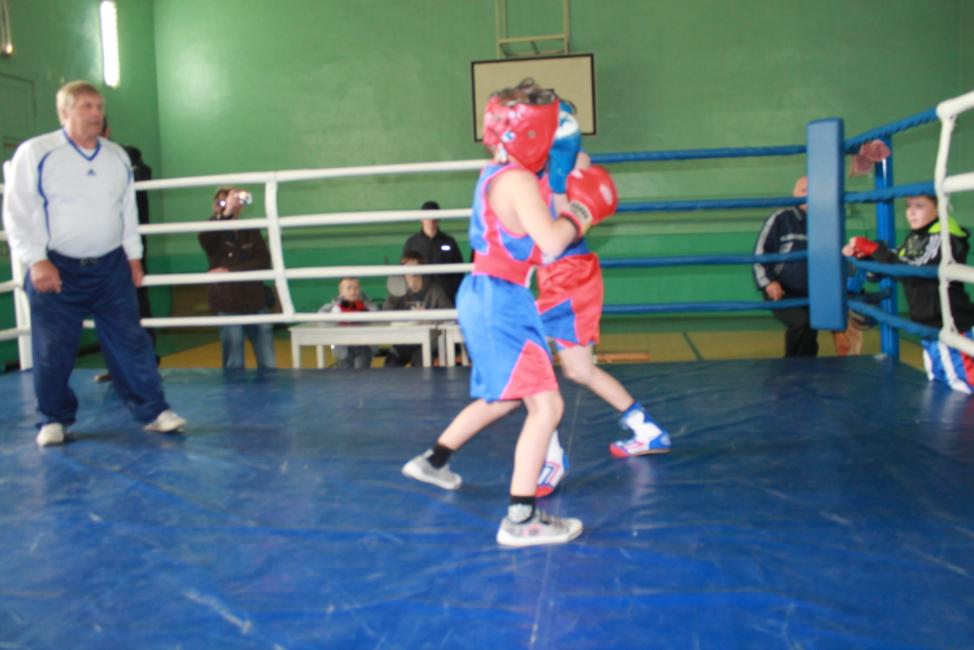 